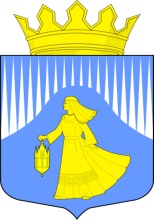 РЕСПУБЛИКА КАРЕЛИЯАдминистрация Лоухского муниципального района ПОСТАНОВЛЕНИЕ № 167пгт. Лоухи								от 21 июня 2022 годаОб установлении публичного сервитутаВ соответствии со статьей 23 и главой V7 Земельного Кодекса Российской Федерации, на основании ходатайства уполномоченного представителя ПАО «Россети Северо-Запада» (ИНН 7802312751) от 11 мая 2022 года и в целях размещения (эксплуатации) объектов электросетевого хозяйства «ВЛ-0,4 кВ от ТП-35 Л-2, 3 Лоухи», Администрация Лоухского муниципального района  постановляет:1. Утвердить публичный сервитут на срок 49 лет для использования земель и земельных участков в целях размещения (эксплуатации) объектов электросетевого хозяйства «ВЛ-0,4 кВ от ТП-35 Л-2, 3 Лоухи» по перечню и в границах согласно приложению № 1 в пользу Публичного акционерного общества «Россети Северо-Запада», ИНН 7802312751, ОГРН 1047855175785, почтовый адрес: 196247 Россия, г. Санкт-Петербург, площадь Конституции, дом 3, литер А, помещение 16Н, адрес электронной почты post@rosseti-sz.ru 2. Утвердить срок продолжительностью не более трех месяцев, в течение которого использование земельного участка (его части) и (или) расположенного на нем объекта недвижимости в соответствии с их разрешенным использованием будет невозможно или существенно затруднено. 3. ПАО «Россети Северо-Запада» привести земельные участки в состояние, пригодное для их использования в соответствии с разрешенным использованием, в срок не позднее чем три месяца после завершения строительства, капитального или текущего ремонта, реконструкции, эксплуатации, консервации, сноса объектов электросетевого хозяйства, для размещения которых был установлен публичный сервитут.3. Внести сведения о публичном сервитуте в Единый государственный реестр недвижимости в установленном законом порядке.Глава администрацииЛоухского муниципального района                                                       С.М. ЛебедевПриложение № 1 к Постановлению администрацииЛоухского муниципального района от 21.06.2022 № 167Перечень земель и земельных участков, в отношении которых устанавливается публичный сервитут и его границы№ п/пАдрес или иное описание местоположения земельного участка (участков), в отношении которого испрашивается публичный сервитутКадастровый номерКатегория1Земли кадастрового квартала 10:18:0011001 2Земли кадастрового квартала 10:18:00110023Земли кадастрового квартала 10:18:00110084Республика Карелия, Лоухский район, пгт Лоухи, ул. Советская, на земельном участке расположено здание жилого дома № 10610:18:0011001:37Земли населённых пунктов5Республика Карелия, Лоухский район, пгт. Лоухи, ул.Советская, на земельном участке расположено здание жилого дома № 10210:18:0011001:13Земли населённых пунктов6Республика Карелия, Лоухский район, пгт Лоухи, ул. Советская, на земельном участке расположено здание жилого дома № 9810:18:0011001:29Земли населённых пунктов7Российская Федерация, Республика Карелия, Лоухский район, пгт Лоухи, ул. Советская, д. 9610:18:0011001:87Земли населённых пунктов8Республика Карелия, Лоухский район, пгт Лоухи, ул. Советская, д. 92.10:18:0011001:27Земли населённых пунктов9Республика Карелия, Лоухский район, пгт Лоухи, ул. Советская, на земельном участке расположено здание жилого дома № 8410:18:0011001:36Земли населённых пунктов10Республика Карелия, Лоухский район, пгт Лоухи, ул. Советская, на земельном участке расположено здание жилого дома № 8210:18:0011001:23 Земли населённых пунктов11Российская Федерация, Республика Карелия, Лоухский район, пгт, Лоухи, ул.Советская10:18:0011001:198 Земли населённых пунктов12Республика Карелия, Лоухский район, пгт. Лоухи, ул Советская, д 7610:18:0011001:81 Земли населённых пунктов13Республика Карелия, Лоухский район, пгт Лоухи, ул. Советская, на земельном участке расположено здание жилого дома № 7410:18:0011001:21 Земли населённых пунктов14Республика Карелия, Лоухский район, пгт Лоухи, ул.Советская, на земельном участке расположено здание жилого дома № 6610:18:0011001:39 Земли населённых пунктов15Республика Карелия, Лоухский район, пгт. Лоухи, ул. Советская, д. 6210:18:0011001:11 Земли населённых пунктов16Российская Федерация, Республика Карелия, Лоухский район, Лоухское городское поселение, пгт Лоухи, северо-восточная часть кадастрового квартала 10:18:001100110:18:0011001:199 Земли населённых пунктов17Республика Карелия, Лоухский район, пгт Лоухи, ул Лесная, дом 1810:18:0011001:38 Земли населённых пунктов18Республика Карелия, Лоухский район, п.г.т. Лоухи, ул. Лесная, д. 17.10:18:0011001:85 Земли населённых пунктов19Республика Карелия, Лоухский район, поселок городского типа Лоухи, улица Лесная. На земельном участке расположено здание жилого дома №14.10:18:0011001:45 Земли населённых пунктов20Республика Карелия, Лоухский район, поселок городского типа Лоухи, улица Лесная. На земельном участке расположено здание газового участка, д.14-а.10:18:0011002:45 Земли населённых пунктов21Республика Карелия, Лоухский район, пгт Лоухи, ул. Строительная, участок №29.10:18:0011008:2 Земли населённых пунктов22Российская Федерация, Республика Карелия, Лоухский муниципальный район, Лоухское городское поселение, пгт Лоухи, улица Строительная, участок 8.10:18:0011008:86 Земли населённых пунктов23Республика Карелия, Лоухский р-он, п.г.т.Лоухи, ул.Строительная, на земельном участке расположено здание жилого дома №510:18:0011008:57Земли населённых пунктов